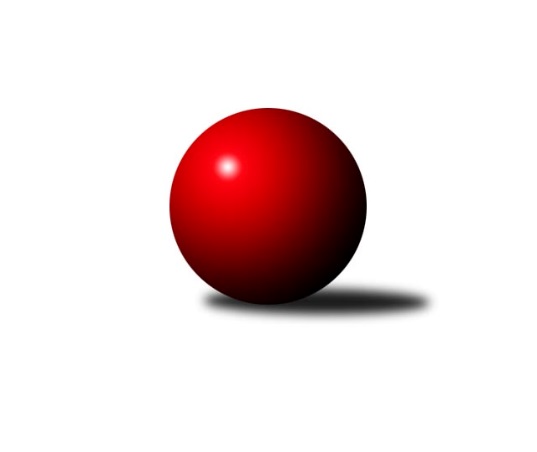 Č.22Ročník 2019/2020	9.3.2020Nejlepšího výkonu v tomto kole: 2549 dosáhlo družstvo: TJ Slovan Ivanovice Jihomoravský KP2 sever 2019/2020Výsledky 22. kolaSouhrnný přehled výsledků:KK Moravská Slávia Brno G	- TJ Sokol Husovice E	5:3	2430:2408	6.0:6.0	9.3.TJ Slovan Ivanovice 	- KS Devítka Brno B	6.5:1.5	2549:2080	9.0:3.0	9.3.SK Brno Žabovřesky B	- TJ Sokol Brno IV C	0:0	0:0	0.0:0.0	12.3.KK Slovan Rosice D	- KK Brno Židenice 	0:0	0:0	0.0:0.0	12.3.KK Réna Ivančice B	- KK Orel Telnice B	0:0	0:0	0.0:0.0	13.3.KK Moravská Slávia Brno F	- KK Moravská Slávia Brno E	0:0	0:0	0.0:0.0	13.3.Tabulka družstev:	1.	KK Moravská Slávia Brno G	20	17	1	2	116.0 : 44.0 	158.5 : 81.5 	 2458	35	2.	TJ Slovan Ivanovice	21	15	2	4	113.0 : 55.0 	147.0 : 105.0 	 2428	32	3.	KK Réna Ivančice B	19	15	0	4	105.0 : 47.0 	146.5 : 81.5 	 2462	30	4.	KK Orel Telnice B	20	14	0	6	96.0 : 64.0 	128.5 : 111.5 	 2399	28	5.	KK Brno Židenice	19	11	1	7	85.0 : 67.0 	128.0 : 100.0 	 2380	23	6.	KK Slovan Rosice D	19	10	1	8	79.0 : 73.0 	117.5 : 110.5 	 2388	21	7.	KK Moravská Slávia Brno E	19	9	0	10	79.0 : 73.0 	118.0 : 110.0 	 2337	18	8.	KK Moravská Slávia Brno F	19	7	1	11	68.0 : 84.0 	106.0 : 122.0 	 2242	15	9.	TJ Sokol Husovice E	21	7	1	13	64.0 : 104.0 	107.0 : 145.0 	 2261	15	10.	SK Brno Žabovřesky B	20	6	1	13	66.0 : 94.0 	112.0 : 128.0 	 2307	13	11.	SKK Veverky Brno B	20	5	1	14	56.0 : 104.0 	96.5 : 143.5 	 2214	11	12.	KS Devítka Brno B	20	5	0	15	54.0 : 106.0 	93.0 : 147.0 	 2150	10	13.	TJ Sokol Brno IV C	19	2	1	16	43.0 : 109.0 	77.5 : 150.5 	 2189	5Podrobné výsledky kola:	 KK Moravská Slávia Brno G	2430	5:3	2408	TJ Sokol Husovice E	Petra Rejchrtová	 	 202 	 217 		419 	 2:0 	 396 	 	188 	 208		Ondřej Chovanec	Martin Večerka	 	 206 	 169 		375 	 1:1 	 351 	 	180 	 171		Denisa Honzová	Jan Bernatík	 	 191 	 212 		403 	 1:1 	 410 	 	211 	 199		Tomáš Peřina	Štěpán Kalas	 	 186 	 199 		385 	 1:1 	 397 	 	200 	 197		Josef Patočka	Miroslav Oujezdský	 	 205 	 216 		421 	 0:2 	 429 	 	212 	 217		Petr Chovanec	Zdeněk Ondráček	 	 220 	 207 		427 	 1:1 	 425 	 	199 	 226		Lukáš Lehockýrozhodčí:  Vedoucí družstevNejlepší výkon utkání: 429 - Petr Chovanec	 TJ Slovan Ivanovice 	2549	6.5:1.5	2080	KS Devítka Brno B	Jan Kučera	 	 197 	 221 		418 	 2:0 	 310 	 	150 	 160		Josef Kaderka	Petr Pokorný	 	 199 	 216 		415 	 1:1 	 415 	 	205 	 210		Petr Juránek	Pavel Lasovský	 	 180 	 196 		376 	 1:1 	 384 	 	194 	 190		Cyril Vaško	Radomír Břoušek	 	 250 	 203 		453 	 1:1 	 394 	 	175 	 219		Stanislav Barva	Bohuslav Orálek	 	 210 	 218 		428 	 2:0 	 265 	 	150 	 115		Martin Kyjovský	Zdeněk Čepička	 	 249 	 210 		459 	 2:0 	 312 	 	153 	 159		Martin Staněkrozhodčí: Vedoucí družstevNejlepší výkon utkání: 459 - Zdeněk Čepička	 SK Brno Žabovřesky B	0	0:0	0	TJ Sokol Brno IV Crozhodčí: 	 KK Slovan Rosice D	0	0:0	0	KK Brno Židenice rozhodčí: 	 KK Réna Ivančice B	0	0:0	0	KK Orel Telnice Brozhodčí: 	 KK Moravská Slávia Brno F	0	0:0	0	KK Moravská Slávia Brno Erozhodčí: Pořadí jednotlivců:	jméno hráče	družstvo	celkem	plné	dorážka	chyby	poměr kuž.	Maximum	1.	Miroslav Oujezdský 	KK Moravská Slávia Brno G	431.01	302.0	129.0	7.7	8/8	(461)	2.	Tomáš Hrdlička 	KK Réna Ivančice B	428.93	289.9	139.1	5.3	7/8	(464)	3.	Lukáš Trchalík 	KK Orel Telnice B	426.94	301.4	125.6	7.9	6/7	(472)	4.	Radomír Břoušek 	TJ Slovan Ivanovice 	426.60	290.7	135.9	5.3	6/9	(463)	5.	Petr Pokorný 	TJ Slovan Ivanovice 	424.69	295.4	129.2	10.5	6/9	(465)	6.	Ferdinand Pokorný 	TJ Slovan Ivanovice 	423.31	293.5	129.8	7.9	6/9	(456)	7.	Robert Zajíček 	KK Orel Telnice B	422.13	294.7	127.4	8.9	7/7	(460)	8.	Milan Sklenák 	KK Moravská Slávia Brno E	421.77	292.3	129.5	7.3	9/9	(456)	9.	Eduard Kremláček 	KK Réna Ivančice B	421.63	293.0	128.6	6.4	8/8	(464)	10.	Petr Vaňura 	KK Brno Židenice 	420.81	286.7	134.1	6.8	9/9	(460)	11.	Robert Ondrůj 	KK Orel Telnice B	420.50	293.8	126.7	8.9	6/7	(450)	12.	Radim Jelínek 	SK Brno Žabovřesky B	420.18	290.2	130.0	6.1	9/9	(466)	13.	Jaroslav Smrž 	KK Slovan Rosice D	418.10	296.3	121.8	9.6	8/8	(462)	14.	Jan Bernatík 	KK Moravská Slávia Brno G	417.02	296.6	120.4	6.9	8/8	(441)	15.	Jiří Krev 	KK Brno Židenice 	414.05	291.2	122.9	8.3	8/9	(473)	16.	Zdeněk Vladík 	SK Brno Žabovřesky B	413.38	290.1	123.2	7.5	9/9	(446)	17.	Miroslav Korbička 	KK Brno Židenice 	411.08	289.7	121.4	8.5	6/9	(446)	18.	Luboš Staněk 	KK Réna Ivančice B	410.75	288.8	121.9	10.0	6/8	(464)	19.	Petr Vyhnalík 	KK Slovan Rosice D	410.31	284.2	126.1	8.1	7/8	(437)	20.	Robert Pacal 	TJ Sokol Husovice E	409.33	285.1	124.3	9.0	8/8	(485)	21.	Jiří Bělohlávek 	KK Moravská Slávia Brno E	408.97	283.0	126.0	8.7	9/9	(463)	22.	Josef Hájek 	KK Orel Telnice B	408.74	287.1	121.6	7.0	7/7	(438)	23.	Petr Juránek 	KS Devítka Brno B	408.37	290.5	117.9	10.7	7/7	(447)	24.	Stanislav Barva 	KS Devítka Brno B	408.36	284.1	124.2	7.3	7/7	(457)	25.	Zdeněk Čepička 	TJ Slovan Ivanovice 	406.48	285.5	121.0	8.0	7/9	(459)	26.	Jan Kučera 	TJ Slovan Ivanovice 	406.31	290.4	115.9	9.3	8/9	(430)	27.	Jiří Martínek 	KS Devítka Brno B	404.23	279.8	124.4	8.0	5/7	(464)	28.	Petr Žažo 	KK Moravská Slávia Brno F	404.15	283.5	120.6	7.1	8/8	(444)	29.	Milan Doušek 	KK Orel Telnice B	403.81	286.3	117.5	9.6	7/7	(448)	30.	Martin Večerka 	KK Moravská Slávia Brno G	403.31	283.9	119.4	9.7	8/8	(431)	31.	Cyril Vaško 	KS Devítka Brno B	402.78	285.6	117.2	9.5	5/7	(447)	32.	Pavel Harenčák 	KK Réna Ivančice B	402.63	283.8	118.8	8.6	7/8	(458)	33.	Tomáš Peřina 	TJ Sokol Husovice E	402.25	281.6	120.6	8.0	8/8	(480)	34.	Jiří Hrdlička 	KK Slovan Rosice D	401.69	282.8	118.9	9.4	7/8	(470)	35.	Antonín Zvejška 	SK Brno Žabovřesky B	400.95	283.8	117.2	10.0	9/9	(435)	36.	Vladimír Malý 	KK Brno Židenice 	400.34	285.7	114.7	9.0	7/9	(438)	37.	Vladimír Ryšavý 	KK Brno Židenice 	399.84	278.9	121.0	8.9	9/9	(417)	38.	Pavel Procházka 	KK Slovan Rosice D	399.78	283.0	116.8	9.5	6/8	(434)	39.	Martina Hájková 	KK Moravská Slávia Brno G	399.62	285.8	113.9	9.7	6/8	(425)	40.	Milan Kučera 	KK Moravská Slávia Brno E	399.16	281.4	117.7	9.0	9/9	(443)	41.	Bohuslav Orálek 	TJ Slovan Ivanovice 	398.62	285.5	113.1	11.1	9/9	(448)	42.	Eugen Olgyai 	SKK Veverky Brno B	396.97	278.8	118.2	8.6	6/9	(459)	43.	Marek Černý 	SK Brno Žabovřesky B	396.29	277.1	119.2	9.8	7/9	(439)	44.	Miroslav Novák 	KK Moravská Slávia Brno E	396.22	280.4	115.8	9.9	9/9	(427)	45.	Zdeněk Ondráček 	KK Moravská Slávia Brno G	396.11	281.0	115.1	10.0	8/8	(428)	46.	Štěpán Kalas 	KK Moravská Slávia Brno G	392.37	273.0	119.4	10.6	6/8	(427)	47.	Milan Svobodník 	TJ Slovan Ivanovice 	391.18	278.7	112.5	10.4	9/9	(427)	48.	Jiří Žák 	TJ Sokol Brno IV C	391.15	281.8	109.4	10.1	4/6	(411)	49.	Radim Švihálek 	KK Slovan Rosice D	389.73	278.8	111.0	12.1	8/8	(421)	50.	Radek Hrdlička 	KK Slovan Rosice D	389.21	275.7	113.5	8.9	7/8	(426)	51.	Jana Večeřová 	SKK Veverky Brno B	388.75	276.9	111.8	10.5	6/9	(421)	52.	Jiří Josefík 	TJ Sokol Brno IV C	388.67	284.2	104.5	13.2	4/6	(418)	53.	Jan Tichák 	KK Brno Židenice 	388.58	277.9	110.7	11.3	6/9	(470)	54.	Václav Vaněk 	KK Moravská Slávia Brno F	388.00	270.7	117.3	8.9	8/8	(429)	55.	Jaromír Mečíř 	TJ Sokol Brno IV C	384.36	266.9	117.5	9.2	6/6	(440)	56.	Vladimír Polách 	SKK Veverky Brno B	383.03	280.6	102.4	10.5	8/9	(426)	57.	Jan Vrožina 	KK Moravská Slávia Brno F	382.74	270.2	112.6	9.7	8/8	(428)	58.	Josef Patočka 	TJ Sokol Husovice E	381.34	273.9	107.4	11.3	7/8	(437)	59.	Jaroslav Betáš 	TJ Sokol Husovice E	378.75	269.6	109.1	12.3	7/8	(425)	60.	Jan Kučera 	TJ Sokol Brno IV C	377.63	269.0	108.7	12.0	4/6	(419)	61.	Jaromíra Čáslavská 	SKK Veverky Brno B	373.59	274.5	99.1	13.7	7/9	(440)	62.	Vladimír Venclovský 	TJ Sokol Brno IV C	372.75	269.2	103.6	13.5	4/6	(400)	63.	Lukáš Lehocký 	TJ Sokol Husovice E	372.05	266.3	105.7	14.2	7/8	(425)	64.	Radek Smutný 	TJ Sokol Brno IV C	370.42	265.1	105.3	14.3	4/6	(422)	65.	Jaroslav Herůdek 	SKK Veverky Brno B	369.21	268.5	100.7	12.8	7/9	(407)	66.	Miroslav Nejezchleb 	KK Moravská Slávia Brno E	360.72	259.4	101.3	14.4	8/9	(386)	67.	František Uher 	SKK Veverky Brno B	357.57	270.8	86.8	16.9	6/9	(403)	68.	Miloslav Ostřížek 	SK Brno Žabovřesky B	357.33	252.9	104.4	13.8	6/9	(407)	69.	Milan Grombiřík 	SKK Veverky Brno B	357.25	265.1	92.1	14.5	6/9	(402)	70.	Bohumil Sehnal 	TJ Sokol Brno IV C	356.58	256.7	99.9	14.8	6/6	(399)	71.	Jan Matoušek 	TJ Sokol Brno IV C	354.13	256.5	97.6	12.5	4/6	(388)	72.	Radomír Jursa 	TJ Sokol Brno IV C	353.73	262.2	91.5	16.1	5/6	(405)	73.	Roman Brener 	TJ Sokol Brno IV C	338.06	252.1	85.9	18.0	6/6	(369)	74.	Karel Pospíšil 	SK Brno Žabovřesky B	334.38	244.5	89.9	17.4	7/9	(379)	75.	Martin Staněk 	KS Devítka Brno B	315.83	240.0	75.8	21.8	6/7	(332)	76.	Radek Probošt 	KK Moravská Slávia Brno E	306.60	227.4	79.2	20.3	6/9	(349)	77.	Josef Kaderka 	KS Devítka Brno B	292.60	221.6	71.0	24.9	7/7	(321)	78.	Martin Kyjovský 	KS Devítka Brno B	270.25	207.0	63.2	28.1	5/7	(314)		Matěj Oplt 	TJ Sokol Husovice E	435.00	311.0	124.0	9.0	1/8	(435)		Anna Kalasová 	KK Moravská Slávia Brno G	428.37	300.8	127.6	8.5	5/8	(477)		Petr Chovanec 	TJ Sokol Husovice E	427.38	295.6	131.8	6.1	2/8	(465)		Dalibor Dvorník 	KK Moravská Slávia Brno F	427.00	305.0	122.0	7.0	1/8	(427)		Zdeněk Pavelka 	KK Moravská Slávia Brno E	419.88	296.7	123.2	8.0	4/9	(456)		Zdeněk Machala 	TJ Slovan Ivanovice 	416.25	291.0	125.3	6.8	2/9	(435)		Petra Rejchrtová 	KK Moravská Slávia Brno F	415.60	292.0	123.7	7.7	2/8	(436)		Marek Čech 	KK Réna Ivančice B	411.67	284.5	127.2	5.1	3/8	(430)		Luděk Kolář 	KK Réna Ivančice B	410.70	289.5	121.2	6.8	5/8	(493)		František Čech 	KK Réna Ivančice B	409.63	290.5	119.2	7.1	5/8	(432)		Ondřej Chovanec 	TJ Sokol Husovice E	407.50	278.7	128.8	9.6	3/8	(432)		Karolína Fabíková 	KK Slovan Rosice D	403.67	283.3	120.3	10.8	3/8	(419)		Jiří Zouhar 	KK Brno Židenice 	403.47	285.3	118.2	10.3	3/9	(426)		Karel Dorazil 	KK Réna Ivančice B	403.30	285.4	117.9	7.2	2/8	(438)		Vítězslav Krapka 	SK Brno Žabovřesky B	402.95	275.7	127.3	8.9	5/9	(435)		Renata Horáková 	KK Réna Ivančice B	402.75	273.5	129.3	9.5	2/8	(409)		Zdeněk Kouřil 	SK Brno Žabovřesky B	402.25	279.9	122.3	6.6	4/9	(425)		Pavel Zajíc 	KK Slovan Rosice D	399.50	282.0	117.5	11.7	3/8	(417)		Jiří Horák 	KK Réna Ivančice B	399.06	286.0	113.1	10.7	5/8	(443)		Jaroslava Hrazdírová 	KK Orel Telnice B	395.19	271.3	123.9	5.7	3/7	(422)		Lukáš Pernica 	SKK Veverky Brno B	393.20	277.3	115.9	10.2	5/9	(400)		Nikola Bukačová 	KK Réna Ivančice B	393.00	274.0	119.0	10.0	1/8	(393)		Pavel Lasovský  ml.	TJ Slovan Ivanovice 	392.50	274.3	118.3	10.1	4/9	(418)		Pavel Tesař 	TJ Sokol Husovice E	392.20	273.5	118.7	9.6	3/8	(420)		Marika Celbrová 	KK Moravská Slávia Brno F	390.25	284.3	105.9	9.8	3/8	(423)		Martin Želev 	KK Réna Ivančice B	389.42	274.8	114.7	11.5	4/8	(437)		Lenka Indrová 	KK Moravská Slávia Brno F	389.10	278.2	110.9	11.7	5/8	(432)		Jaroslav Jozífek 	SKK Veverky Brno B	387.00	290.0	97.0	13.0	1/9	(387)		Anastasios Jiaxis 	KK Slovan Rosice D	382.00	263.5	118.5	10.5	1/8	(383)		Miroslav Časta 	KK Orel Telnice B	381.63	278.8	102.9	14.6	4/7	(414)		Pavel Lasovský 	TJ Slovan Ivanovice 	380.80	275.5	105.3	11.5	5/9	(440)		Jan Šustr 	KK Orel Telnice B	376.83	262.5	114.3	12.8	2/7	(402)		Ivana Hrdličková 	KK Réna Ivančice B	374.75	262.3	112.5	10.3	4/8	(408)		Veronika Dufková 	TJ Sokol Husovice E	372.50	267.0	105.5	13.0	2/8	(373)		Vladimíra Mošaťová 	KK Réna Ivančice B	372.00	274.0	98.0	17.0	1/8	(372)		Lucie Kulendíková 	KS Devítka Brno B	370.75	270.3	100.5	15.8	2/7	(384)		Stanislav Novotný 	TJ Sokol Brno IV C	368.50	265.0	103.5	15.0	2/6	(404)		Petr Smejkal 	KK Slovan Rosice D	364.75	268.8	96.0	18.5	1/8	(379)		Libor Čížek 	KK Slovan Rosice D	364.00	262.0	102.0	9.5	2/8	(370)		Denisa Honzová 	TJ Sokol Husovice E	362.83	259.2	103.7	12.8	3/8	(391)		Viktorie Vitamvásová 	KK Slovan Rosice D	361.00	258.0	103.0	13.0	1/8	(361)		Roman Vlach 	TJ Sokol Brno IV C	359.88	260.4	99.5	10.6	2/6	(381)		Jiří Hrazdíra  st.	KK Orel Telnice B	358.40	264.8	93.6	16.7	4/7	(415)		Jaroslav Navrátil 	KK Moravská Slávia Brno F	358.28	262.4	95.8	16.3	3/8	(430)		Miroslav Krapka 	KK Moravská Slávia Brno F	355.50	258.6	96.9	16.5	4/8	(383)		Milena Černohlávková 	KS Devítka Brno B	353.00	247.0	106.0	11.0	1/7	(353)		Petr Kotzian 	KK Brno Židenice 	347.66	255.8	91.8	17.3	5/9	(386)		Milena Minksová 	TJ Sokol Husovice E	346.65	254.6	92.1	15.5	5/8	(386)		Karel Krajina 	SKK Veverky Brno B	344.65	254.7	90.0	18.0	5/9	(393)		Tomáš Zbavitel 	KK Moravská Slávia Brno E	342.00	245.0	97.0	13.0	1/9	(342)		Miloslav Štrubl 	KK Moravská Slávia Brno F	341.01	241.9	99.1	14.4	5/8	(386)		Petr Hepnárek 	KK Brno Židenice 	340.67	249.7	91.0	15.5	3/9	(379)		Miroslav Vítek 	KK Moravská Slávia Brno F	331.83	250.2	81.7	18.8	4/8	(388)		Jiří Procházka 	KS Devítka Brno B	330.83	245.3	85.6	18.0	4/7	(386)		Josef Němeček 	KK Moravská Slávia Brno E	329.00	242.0	87.0	17.5	2/9	(330)		David Raška 	SKK Veverky Brno B	325.75	235.8	89.9	18.7	4/9	(366)		Pavel Porč 	KK Moravská Slávia Brno F	317.00	241.7	75.3	20.3	3/8	(322)		Klaudie Kittlerová 	TJ Sokol Husovice E	313.50	243.0	70.5	23.5	2/8	(318)		Michal Kaštovský 	SK Brno Žabovřesky B	293.00	224.0	69.0	19.9	4/9	(321)		Marta Hrdličková 	KK Orel Telnice B	269.50	210.3	59.2	29.5	2/7	(307)		Tomáš Gregurek 	TJ Sokol Brno IV C	264.00	205.0	59.0	26.0	1/6	(264)		Miloslav Nemeškal 	TJ Sokol Husovice E	260.67	198.1	62.6	26.5	4/8	(310)Sportovně technické informace:Starty náhradníků:registrační číslo	jméno a příjmení 	datum startu 	družstvo	číslo startu
Hráči dopsaní na soupisku:registrační číslo	jméno a příjmení 	datum startu 	družstvo	Program dalšího kola:23. kolo16.3.2020	po	18:00	KK Moravská Slávia Brno E - SK Brno Žabovřesky B	18.3.2020	st	16:30	KS Devítka Brno B - KK Moravská Slávia Brno F	18.3.2020	st	17:00	KK Orel Telnice B - KK Moravská Slávia Brno G	18.3.2020	st	17:00	KK Brno Židenice  - KK Réna Ivančice B	19.3.2020	čt	17:00	TJ Sokol Brno IV C - KK Slovan Rosice D	20.3.2020	pá	18:30	TJ Sokol Husovice E - SKK Veverky Brno B				-- volný los -- - TJ Slovan Ivanovice 	Nejlepší šestka kola - absolutněNejlepší šestka kola - absolutněNejlepší šestka kola - absolutněNejlepší šestka kola - absolutněNejlepší šestka kola - dle průměru kuželenNejlepší šestka kola - dle průměru kuželenNejlepší šestka kola - dle průměru kuželenNejlepší šestka kola - dle průměru kuželenNejlepší šestka kola - dle průměru kuželenPočetJménoNázev týmuVýkonPočetJménoNázev týmuPrůměr (%)Výkon1xZdeněk ČepičkaIvanovice 4591xZdeněk ČepičkaIvanovice 114.944594xRadomír BřoušekIvanovice 4535xRadomír BřoušekIvanovice 113.444533xPetr ChovanecHusovice E4293xPetr ChovanecHusovice E109.614292xBohuslav OrálekIvanovice 4281xZdeněk OndráčekMS Brno G109.14271xZdeněk OndráčekMS Brno G4271xLukáš LehockýHusovice E108.584251xLukáš LehockýHusovice E4259xMiroslav OujezdskýMS Brno G107.56421